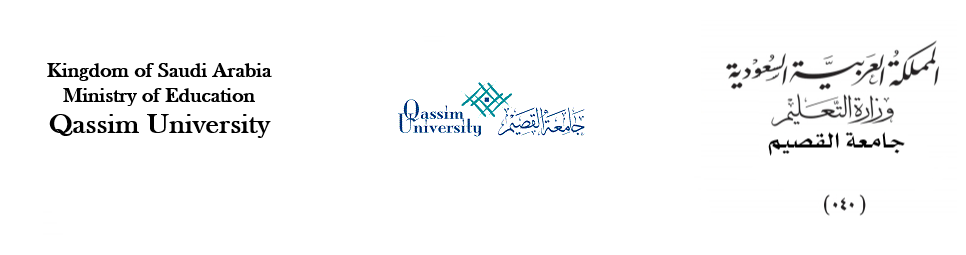         عمادة الدراسات العليا                                                 نموذج	                              (بيانات أعضاء هيئة التدريس لمناقشة رسالة طالب ماجستير / دكتوراه)                لأغراض مالية              	                                                                                                                             تاريخ     /    / 144هـ                             الختم                                           * يعتمد عميد الكلية ،،،،،،	                                                                                         عميد كلية     *إرفاق خطاب الآيبان من البنك أو صورة لبطاقة الحساب البنكي لكل مناقش    *تعبئة البيانات ملف word    *للاستفسار  ت (11589) العويصيبيانات الطالباسم الطالب/ـةالرقم الجامعيمرحلة الدراسةرقم قرار تشكيل المناقشةتاريخهبيانات الطالببيانات أعضاء المناقشةاسم عضو هيئة التدريسرقم الهوية الوطنيةجهة العمل داخلي أو خارجيرقم الآيبان رقم الآيبان عدد 22 رقم يبدأ ب SAالبنكملاحظاتبيانات أعضاء المناقشةبيانات أعضاء المناقشةبيانات أعضاء المناقشة